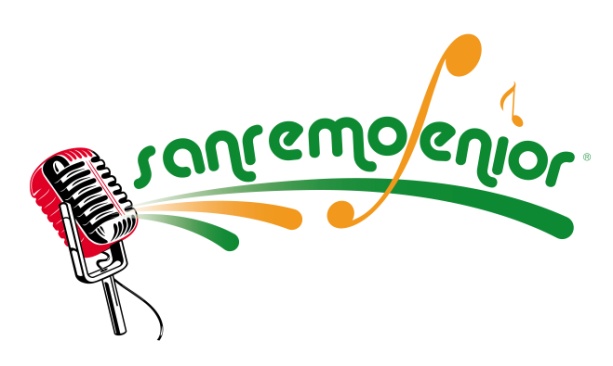 Categoria Interpreti – Sez. SI1 (36/59 anni)Sonia Calvani/CremaPaola Cantoro/S. Giorgio Jonico (Ta)Alessandra Catalano/ImperiaClaudia Gervasi/ArezzoGiusiana Improta/PotenzaIsabella Ipsaro Passione/Gambellara (Vi)Olga Markova/RussiaDiana Menegoni/Pomezia (Roma)Paola Petillo/S. Giorgio a Cremano (Na)Rosa Rizza/Pachino (Sr)Giovanna Russo/FoggiaStefano Soldera/Nervesa della Battaglia (Tv)Claudia Venturi/GrossetoCategoria Interpreti – Sez. SI2 (oltre 59 anni)Amanda Elkan/U.S.A.Categoria Cantautori – Sez. SC1 (36/59 anni)Viviana Cantoni/Rota d’Imagna (Bg)Michele Cordani/Calendasco (Pc)Maria Grazia Costarelli/Rio Marina - Isola d’Elba (Li)Diego Guerci/Ripalta Cremasca (Cr)Laura Lazzara/Albenga (Sv)Francesco Marzolla/Cavarzere (Ve)Tony Nevoso/Silvi (Te)Moreno Ruzzon/Codevigo (Pd)Martina Spadaro/Duino Aurisina (Ts)Eleonora Stolfi/InghilterraDiego Toscano/Rivalta di Torino (To)Andrey Tsybine/CanadaCategoria Cantautori – Sez. SC2 (oltre 59 anni)Franco Catellani/Fabbrico (Re)Anna Lorena Lovison/Campagnola di Brugine (Pd)Maurizio Mascarello/Casale Litta (Va)Ivo Peresson/Legnaro (Pd)Andrea Scatolero/GenovaAntonio Somma/Pozzuoli (Na)